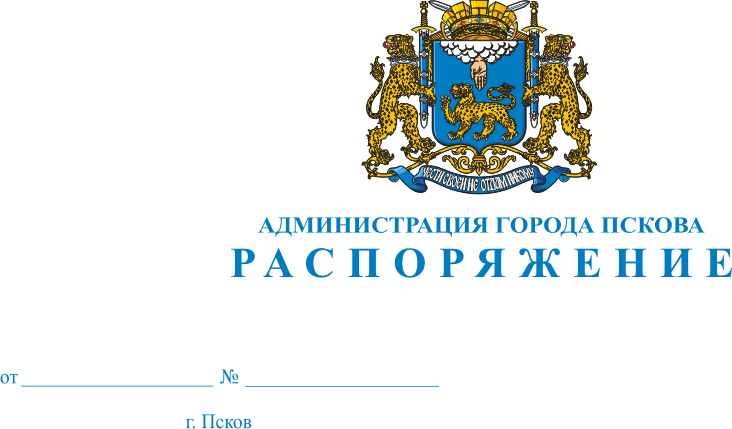 
О разработке проекта схемы размещения нестационарных торговых объектов и объектов оказания услуг на территории города  Пскова        В целях реализации статьи 10 Федерального закона от 28.12.2009 № 381-ФЗ «Об основах государственного регулирования торговой деятельности в Российской Федерации», части II Положения о порядке разработки и утверждения органами местного самоуправления городских и сельских поселений Псковской области схем размещения нестационарных торговых объектов, утвержденного Приказом Государственного комитета Псковской области по экономическому развитию, промышленности и торговле от 16.02.2011 № 55 «О порядке разработки и утверждения органами местного самоуправления городских округов, городских и сельских поселений Псковской области схем размещения нестационарных торговых объектов», руководствуясь статьями 32 и 34 Устава муниципального образования «Город Псков»:  1.Отделу потребительского рынка и услуг Администрации города Пскова разработать проект схемы размещения нестационарных торговых объектов и объектов оказания услуг на территории города Пскова в срок до 01мая 2017 года.2.Настоящее распоряжение опубликовать в газете «Псковские  Новости» и разместить на официальном сайте муниципального образования «Город  Псков» в сети Интернет.3. Контроль за исполнением настоящего Распоряжения возложить на   заместителя Главы Администрации города Пскова Т.Л. Иванову.Глава Администрации города Пскова                                 И. В. Калашников